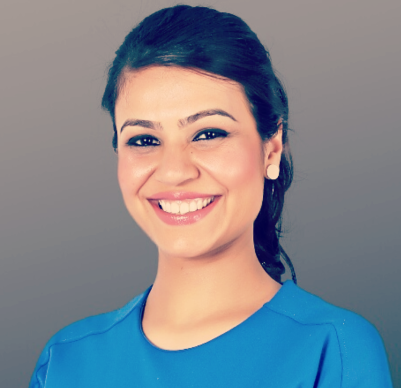 Komal Email: komal.370261@2freemail.com         WORK EXPERIENCESeptember 2015- Present:  Confidential (UAE)Hospitality Manager and Corporate Flight AttendantDeveloping and maintaining relationships with HR professionals and senior management. Generating and negotiating new business including Government Contracts.Ensuring services consistently meet clients’ ingoing and evolving needs.Tracking and maintaining all sales communications and activities in CRM Database.Conducts prospect sales calls both independently and jointly with BD team.Developing high standards of customer service, safety and security on board all aircrafts contributing to consistent service excellence.Assisting in the purchase of inflight cabin service amenities for specific flights ensuring it is as per customer’s preference and within assigned budget.Maintaining valid regulatory documents, passports and visas.Making recommendations for improvements in techniques and inflight procedures aapplicable.October 2013- August 2015Punj Lloyd Aviation, New Delhi, IndiaChief Flight attendant & Training ManagerFlying with Chairman on G200 and G500 Menu design and preparation.Administration including hotel bookings for all crew transport arrangements. Stock inventory and liaison of audits on board.May 2013 – August 2013Span Air, New Delhi, IndiaDGCA Training Manager,VVIP Flight AttendantTrained on: CHALLENGER   605 as An Executive Flight crewmember.Designing set menus to specified passenger profiles.Aircraft safety, security & cleaning of aircraft interior.Training and mentoring crew team.February 2011- March 2013Interglobe Aviation Ltd. “IndiGo”, New DelhiSenior Inflight Performance Auditor and HR SpecialistConduct quality checks, managing performance and standards.Actively develop content and impart service delivery sensitivity training for Inflight Services.Actively participated in staff hiring for cabin operations. Effective monitoring of safety operations related to inflight operations-PAN INDIASuccessful Planning and Execution of Automation of Performance Enhancement Program, to ensure optimum utilisation of manpower and finance increasing coverage by 131% with same manpower.Liaising with flight deck, engineers and VVIP passengers.On time performance, working long hours and preparing all flight performance reports within 24 hours.July 2007–November2010 Emirates Airline, Dubai, United Arab EmiratesPremium Cabin Flight Stewardess trained on: A320,A330,B777Leading and motivating a team of multicultural diverse Flight Attendants Remaining current with Civil Aviation RegulationsFunctional lead in the implementation of company laid procedures.Professionally trained to operate on AED, MEDLINK and TEMPUS used to medically treat guests on board. Part of the SATS (Special Assistance Team Training) providing employees assistance in professional and personal crisis.November 2004- May 2007	Gulf Air, The Kingdom Of BahrainBusiness Class Cabin CrewSky NannyCERTIFICATIONSSky Nanny, Norland College, Bath, United KingdomDisaster Management, BahrainRoyal Family cabin crew team, Abu Dhabi VIP crew for Formula One, Grand Prix, Abu Dhabi.Nujoum Leadership Programme, DubaiQUALIFICATIONS2011 - 2013 MBA in International Marketing and Human Resources2000 - 2004 Bachelor in Interior Design